PlakisedaPlakiseda.345332@2freemail.com  CAREER OBJECTIVESSeeking a company that can nurture and maximize talents, interests and ideas of its’ individuals to the benefits of the individuals and the company itself through providing more options, challenges and development. PERSONAL ASSESMENTExcellent reputation with customers as a competent, knowledgeable and helpful professional.Honest reliable and reproductive personality with ability for growth.I have analytic and organisational skills, fierce motivation and unwavering drive.Ability to respond to emergency situations rapidly.Good team work skills and a good team player.Passionate and very hardworking Driven to quality standard with consistency.Self-motivated and able to work under pressure.PROFESSIONAL EXPERIENCESCAFÉ BARBERADubai, UAEOctober 2014 – December 2016Cashier and Waitress Duties and ResponsibilitiesAnswering customer questions regarding food products.Asking customers questions in order to build a better understanding of their needs. Preparing sales areas. Checking the shop floor for out-of-date and damaged equipment. Ordering and organizing the delivered items to the shop. Listening out for and identifying opportunities to cross sell additional products and services. Logging information onto computer systems. Meeting and greeting customers in a friendly and timely manner.Engaging in conversation with customers sometimes.Preparing invoices at the time of service and processing payment.Carrying out customer service assessments to identify and prioritize needs.Maintaining a thorough understanding of all company products and processes. Answering incoming store calls.Confirming orders placed by customers via the phone, post and internet. Taking customer orders and preparing themPUBLIC PROCUREMENT AND DISPOSAL OF PUBLIC ASSETS AUTHORITY(PPDA)KAMPALA, UGANDA2012-2014Receptionist/registrarDUTIES AND RESPONSIBILITIESAttend to visitors and deal with inquiries on the phone and face to face. Supply information regarding the organization to the general public, clients and customers.Answer telephone, screen and direct calls Take and relay messagesProvide information to callersGreet persons entering organizationDirect persons to correct destinationDeal with queries from the public and customersEnsure knowledge of staff movements in and out of organizationMonitor visitor access and maintain security awarenessProvide general administrative and clerical supportPrepare correspondence and documentsReceive and sort mail and deliveriesSchedule appointmentsMaintain appointment diary either manually or electronicallyOrganize conference and meeting room bookingsCo-ordinate meetings and organize cateringMonitor and maintain office equipmentControl inventory relevant to reception areaTidy and maintain the reception areaI arranged files in the cabinets according to their categories and filed the delivered letters. I recorded outgoing letters and circulars, dispatched them and availed the required files.I attended the stock taking meeting and confirmed engraved numbers.KEY COMPETENCIESverbal and written communication skills   customer service orientation   information managementorganizing and planningattention to detailreliabilitystress toleranceEDUCATIONAL BACKGROUNDBachelor’s Degree in Office and Information Management Makerere University Business School (2011-2014)Uganda Advanced Certificate of Education Mbogo Mixed Secondary School(2008-2010) Uganda Certificate of Education (2005-2008)ACHIEVEMENTSStrong ability to work with others, communicate effectively both verbally and in writing.Exceptional organizational and time management skills. Profound ability to initiate, plan and complete daily activities with minimal direction. Three (3) years of (full-time equivalent) verifiable direct face to face customer service experience involving dealing with diverse and large groups of people.SKILLS AND HOBBIESMeeting new friends, traveling, Internet  Browsing, Communication Skills -I have dealt with people from different walks of life and culture and acquire the necessary skills in intercultural communication. REFEREESAvailable upon request.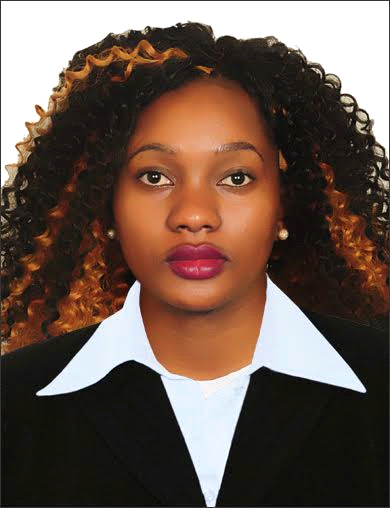 